平成30年2月吉日関係各位特定非営利活動法人日本PFI・PPP協会PPP・PFI地域プラットフォーム構築・運営支援業務のご案内拝啓　時下益々ご清栄のこととお喜び申し上げます。平素は格別のご愛顧を賜り厚く御礼申し上げますPPP・PFI事業を推進するうえで、いかに多くの地域企業にご参加いただくかが、全国の地方自治体にとって共通の課題であろうと考えます。現在、様々な地方自治体で開催、または検討が進められている「地域プラットフォーム」は、地域企業のPPP・PFI事業への理解・ノウハウ習得、参画意欲の促進、案件形成能力の向上、地域コンソーシアムの組成という観点において、非常に重要な役割を担うと考えております。つきましては、日本PFI・PPP協会では地方自治体における「地域プラットフォーム」の構築・運営支援業務を受託いたします。主な業務内容は、下記概要をご確認ください。　まずはお気軽にご相談くださいますよう、お願い申し上げます。敬具支援業務概要公共施設等総合管理計画に基づく地域企業への事業機会創出⇒各自治体が作成した「公共施設等総合管理計画」に基づき、具体的なPPP・PFI事業の案件形成を支援するとともに、地域企業への事業機会を創出します。地域企業に対する民間提案制度構築支援⇒各自治体の実態にあわせた「民間提案制度」の構築支援を実施し、その自治体の課題に対して民間企業が積極的に解決策を提案する体制の構築を支援いたします。バーチャル入札の実施⇒過去のPPP・PFI事業をベースに公募書類解説、事業計画書、損益計算書、資金収支表等を含む提案書作成、審査講評といった事業者選定プロセスをワークショップ形式で実務的に学ぶ「バーチャル入札」を実施いたします。地域コンソーシアムの組成支援⇒地域企業のネットワーク構築から地域コンソーシアム組成の支援を行います。業務受託までの流れまず、次ページの「ご相談お申込用紙」より、ご相談のお申し込みをお願いいたします。日程調整後、弊会担当者が、お申込みいただいた自治体へお伺いいたします。詳細をお打合せ後、庁内でご検討いただければと存じます。以上お申込日：　　　年　　　月　　　日FAX送信先：03-6809-2292　｜　Eメール：noguchi@pfikyokai.or.jp※上記必要事項をご記入後、FAXもしくはEメールにて本紙をお送りください。※お申込書受領後、弊会担当者よりご連絡させていただきます。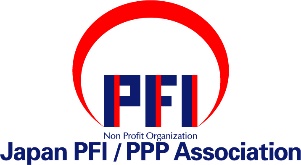 PPP・PFI地域プラットフォーム構築・運営支援業務ご相談お申込用紙企業・団体名企業・団体名企業・団体名部署部署役職ふりがな名前ふりがな名前ふりがな名前ふりがな名前ふりがな名前区分会員 ｜ 非会員〒住所〒住所〒住所〒住所〒住所〒住所TEL.TEL.FAX.FAX.E-mail.E-mail.■ご相談ご希望日■ご相談ご希望日■ご相談ご希望日■ご相談ご希望日■ご相談ご希望日■ご相談ご希望日第１希望年　　　　月　　　　日　　　　時年　　　　月　　　　日　　　　時年　　　　月　　　　日　　　　時年　　　　月　　　　日　　　　時年　　　　月　　　　日　　　　時第２希望年　　　　月　　　　日　　　　時年　　　　月　　　　日　　　　時年　　　　月　　　　日　　　　時年　　　　月　　　　日　　　　時年　　　　月　　　　日　　　　時第３希望年　　　　月　　　　日　　　　時年　　　　月　　　　日　　　　時年　　　　月　　　　日　　　　時年　　　　月　　　　日　　　　時年　　　　月　　　　日　　　　時本件に関するお問い合わせ特定非営利活動法人 日本PFI・PPP協会 事務局  野口TEL: 03-6809-2259 / FAX: 03-6809-2292E-mail: noguchi@pfikyokai.or.jp